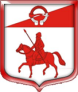 Администрация муниципального образования                                        Старопольское сельское поселение           Сланцевского муниципального района ленинградской областиПОСТАНОВЛЕНИЕ20.01.2016                                                                                                      № 23-пО внесении изменений в муниципальную программу «Развитие Старопольского сельского поселения» на 2015 год В соответствии со статьей 33 Федерального закона Российской Федерации от 06 октября 2003 года № 131-ФЗ «Об общих принципах организации местного самоуправления в Российской Федерации», с положениями о бюджетном процессе муниципального образования Старопольское сельское поселение, для приведения в соответствие с решением совета депутатов от 22.12.2014г. № 28 «О бюджете муниципального образования Старопольское сельское поселение Сланцевского муниципального района Ленинградской области на 2015 год.» (с изменениями и дополнениями) администрация Старопольского сельского поселения постановляет:Внести в муниципальную Программу «Развитие Старопольского сельского поселения на 2015 год», утвержденную 06.11.2014г постановлением № 155-п (с изменениями от 04.06.2015г № 77-п) следующие изменения и дополнения: В паспорте муниципальной Программы раздел «Объемы и источники финансирования Программы» читать в новой редакции: «Общий объем финансирования Программы составляет  –  79 350,790 тыс.руб., в том числе:из Федерального бюджета – 206,300 тыс.руб.из бюджета Ленинградской области –  51 127,572 тыс.руб. из бюджета Старопольского сельского поселения –  28 016,814 тыс. руб.»Приложение 1 читать в новой редакции (приложение 1).В паспорт муниципальной  Подпрограммы  «Безопасность муниципального образования» внести следующие изменения:раздел «Объемы и источники финансирования Подпрограммы» читать в новой редакции:«Общий объем финансирования Подпрограммы  составляет  –  2 228,800 тыс.руб., в том числе:из бюджета Ленинградской области –  2 076680 тыс.руб. из бюджета Старопольского сельского поселения –  152,120 тыс. руб.»1.3.2. паспорт муниципальной  Подпрограммы  «Безопасность муниципального образования» дополнить приложением «Перечень мероприятий и лимиты финансирования по Подпрограмме «Безопасность муниципального образования» (Приложение 2).В паспорт муниципальной  Подпрограммы  «Дорожное хозяйство» внести следующие изменения:1.4.1 раздел «Объемы и источники финансирования»  читать в новой редакции:«Общий объем финансирования Подпрограммы составляет  – 3838,000   тыс. руб., в том числе:из бюджета Ленинградской области –  1 918,100 тыс.руб. из бюджета Старопольского сельского поселения –  1919,9 тыс. руб.»1.4.2 Приложение 1 к паспорту Подпрограммы «Дорожное хозяйство» читать в новой редакции (Приложение 3).В паспорт муниципальной  Подпрограммы  «Жилищно-коммунальное хозяйство» внести следующие изменения:1.5.1 по всему тексту приложения №4 слово «Программа» заменить словом «Подпрограмма»;1.5.2 заменить название раздела «Объемы бюджетных ассигнований»  названием «Объемы и источники финансирования» и читать его в новой редакции:«Общий объем финансирования Подпрограммы составляет  – 48 508,236   тыс. руб., в том числе:из бюджета Ленинградской области –  43 074,992 тыс.руб. из бюджета Старопольского сельского поселения –  5 433,244 тыс. руб.»1.5.3 приложение 1 к паспорту Подпрограммы «Жилищно-коммунальное хозяйство» читать в новой редакции (Приложение 4).В паспорт муниципальной  Подпрограммы  «Благоустройство территории» внести следующие изменения:1.6.1. раздел «Объемы и источники финансирования»  читать в новой редакции:«Общий объем финансирования Подпрограммы составляет  – 1 281,500   тыс.руб., в том числе:из бюджета Ленинградской области –  501,400 тыс.руб. из бюджета Старопольского сельского поселения –  780,000 тыс. руб.»1.6.2. пункты 5.1, 5.2, 5.3, 5.4  заменить приложением «Перечень мероприятий и лимиты финансирования по Подпрограмме «Благоустройство территории» (Приложение 5).В паспорт муниципальной  Подпрограммы  «Культура, молодежная политика, физическая культура и спорт» внести следующие изменения:1.7.1. раздел «Объемы и источники финансирования»  читать в новой редакции: «Общий объем финансирования Подпрограммы составляет  – 12 915,600 тыс.руб., в том числе:из бюджета Ленинградской области –  2 727,700 тыс.руб. из бюджета Старопольского сельского поселения – 10 187,900 тыс. руб.»1.7.2. паспорт муниципальной  Подпрограммы  «Культура, молодежная политика, физическая культура и спорт» дополнить приложением «Перечень мероприятий и лимиты финансирования по Подпрограмме «Культура, молодежная политика, физическая культура и спорт» (Приложение 6) В паспорт муниципальной  Подпрограммы  «Муниципальное управление» внести следующие изменения:1.8.1.раздел «Объемы и источники финансирования»  читать в новой редакции: «Общий объем финансирования Подпрограммы составляет  – 7 660,3 тыс.руб., в том числе:из Федерального бюджета – 206,300 тыс.руб.из бюджета Ленинградской области –  828,700 тыс.руб. из бюджета Старопольского сельского поселения –  7 486,500 тыс.руб.»1.8.2. паспорт муниципальной  Подпрограммы  «Муниципальное управление» дополнить приложением «Перечень мероприятий и лимиты финансирования по Подпрограмме «Муниципальное управление» (Приложение 7).1.9 Дополнить Программу приложением 8: «Паспорт муниципальной подпрограммы «Землеустройство и землепользование»  муниципальной  программы «Развитие Старопольского сельского поселения»  на 2016 год2. Постановление вступает в силу с момента подписания.Глава администрации                                                              А.В.ГолякаПриложение № 8ПАСПОРТмуниципальной подпрограммы«Землеустройство и землепользование» муниципальной  программы«Развитие Старопольского сельского поселения» на 2015 годХарактеристика поселения Административным центром муниципального образования Старопольское  сельское  поселение является  деревня Старополье. На территории поселения расположено 58 деревень.Правила землепользования и застройки утверждены решением совета депутатов от 28.11.2012 № 199 (с изм. от 26.11.2014 № 23), проект Генерального плана утвержден решением совета депутатов от 15.07.2014 № 303.Основные проблемы, на решение которых направлена подпрограмма   09 февраля 2011 года по результатам конкурсных процедур администрацией Старопольского сельского поселения был заключен муниципальный контракт с Научно-проектным институтом пространственного планирования «ЭНКО»  на выполнение проекта Генерального плана и Правил землепользования и застройки  Старопольского  сельского поселения. Общая стоимость заключенного контракта составила 2 млн. 200 тыс. руб.  В бюджете Сланцевского муниципального района на 2011 год была утверждена сумма дотации на оплату данного контракта в размере 1 млн. руб., однако перечислено было всего 150 тыс. руб. В результате, по окончании первого этапа работ в 2011 году, у администрации Старопольского сельского поселения образовалась кредиторская задолженность в размере 550 тыс. руб.  На начало 2015 года работы по исполнению данного муниципального контракта окончены. Правила землепользования и застройки утверждены решением совета депутатов от 28.11.2012 № 199 (с изм. от 26.11.2014 № 23), проект Генерального плана утвержден решением совета депутатов от 15.07.2014 № 303. Сумма кредиторской задолженности составляет  2 млн.  50 тыс. рублей.  Для планового развития Старопольского сельского поселения, необходимо выполнение мероприятий, предусмотренных Генеральным планом поселения. Выполнение мероприятий  Генплана в значительной степени улучшит социально-экономическое развитие Старопольского сельского поселения, условия жизни  и безопасность населения.Перечень разделов подпрограммы3.1. Оплата просроченной кредиторской задолженности за разработку проекта генерального плана и проекта правил землепользования и застройки муниципального образования поселенияПодраздел предусматривает исполнение обязательств по выполнению муниципального контракта № 1 от 09.02.2011 г.3.2. Мероприятия по землеустройству и землепользованиюПодраздел предусматривает расходы на предоставление муниципальных услуг населения по предоставлению земельных участков в соответствии с Земельным кодексом РФ.Ожидаемые результаты от реализации подпрограммыПоследовательная реализация мероприятий Подпрограммы будет способствовать улучшению качества жизни населения и росту населения.Приложение к Подпрограмме «Землеустройство и землепользование»Приложение №1 к постановлению администрации Старопольского сельского поселения от 20.01.2016 №23-п                       Приложение №1 к постановлению администрации Старопольского сельского поселения от 20.01.2016 №23-п                       План мероприятий муниципальной программы "Развитие Старопольского сельского поселения" на 2015 годПлан мероприятий муниципальной программы "Развитие Старопольского сельского поселения" на 2015 годПлан мероприятий муниципальной программы "Развитие Старопольского сельского поселения" на 2015 годПлан мероприятий муниципальной программы "Развитие Старопольского сельского поселения" на 2015 годПлан мероприятий муниципальной программы "Развитие Старопольского сельского поселения" на 2015 годПлан мероприятий муниципальной программы "Развитие Старопольского сельского поселения" на 2015 годПлан мероприятий муниципальной программы "Развитие Старопольского сельского поселения" на 2015 годПлан мероприятий муниципальной программы "Развитие Старопольского сельского поселения" на 2015 годПлан мероприятий муниципальной программы "Развитие Старопольского сельского поселения" на 2015 годПлан мероприятий муниципальной программы "Развитие Старопольского сельского поселения" на 2015 годПлан мероприятий муниципальной программы "Развитие Старопольского сельского поселения" на 2015 годПлан мероприятий муниципальной программы "Развитие Старопольского сельского поселения" на 2015 годПлан мероприятий муниципальной программы "Развитие Старопольского сельского поселения" на 2015 годПлан мероприятий муниципальной программы "Развитие Старопольского сельского поселения" на 2015 годПлан мероприятий муниципальной программы "Развитие Старопольского сельского поселения" на 2015 годПлан мероприятий муниципальной программы "Развитие Старопольского сельского поселения" на 2015 год№ п/пМероприятияСрок     финанси-рования мероприятияСрок     финанси-рования мероприятияПланируемые объемы финансирования (тыс. рублей в ценах года реализации мероприятия)Планируемые объемы финансирования (тыс. рублей в ценах года реализации мероприятия)Планируемые объемы финансирования (тыс. рублей в ценах года реализации мероприятия)Планируемые объемы финансирования (тыс. рублей в ценах года реализации мероприятия)Планируемые объемы финансирования (тыс. рублей в ценах года реализации мероприятия)Планируемые объемы финансирования (тыс. рублей в ценах года реализации мероприятия)Планируемые объемы финансирования (тыс. рублей в ценах года реализации мероприятия)Планируемые объемы финансирования (тыс. рублей в ценах года реализации мероприятия)Планируемые объемы финансирования (тыс. рублей в ценах года реализации мероприятия)Планируемые объемы финансирования (тыс. рублей в ценах года реализации мероприятия)Планируемые объемы финансирования (тыс. рублей в ценах года реализации мероприятия)Ответственные исполнители№ п/пМероприятияСрок     финанси-рования мероприятияСрок     финанси-рования мероприятиявсеговсегов том числев том числев том числев том числев том числев том числев том числев том числев том числеОтветственные исполнители№ п/пМероприятияСрок     финанси-рования мероприятияСрок     финанси-рования мероприятиявсеговсегоФедераль-ный бюджетФедераль-ный бюджетФедераль-ный бюджетОбластной бюджетМестный бюджетМестный бюджетМестный бюджетМестный бюджетРайонный бюджетОтветственные исполнители1233445556777789Подпрограмма " Безопасность муниципального образования "Подпрограмма " Безопасность муниципального образования "Подпрограмма " Безопасность муниципального образования "Подпрограмма " Безопасность муниципального образования "Подпрограмма " Безопасность муниципального образования "Подпрограмма " Безопасность муниципального образования "Подпрограмма " Безопасность муниципального образования "Подпрограмма " Безопасность муниципального образования "Подпрограмма " Безопасность муниципального образования "Подпрограмма " Безопасность муниципального образования "Подпрограмма " Безопасность муниципального образования "Подпрограмма " Безопасность муниципального образования "Подпрограмма " Безопасность муниципального образования "Подпрограмма " Безопасность муниципального образования "Подпрограмма " Безопасность муниципального образования "1Обеспечение мер пожарной безопасности, в т.ч.20152015Администрация Старопольского сельского поселения1.1Приобретение воздуходувки-опрыскивателя "АНГАРА"201520151 339,40001 339,40001272,430066,970066,970066,970066,9700Администрация Старопольского сельского поселения1.2Устройство пожарного резервуара со скважиной 20152015847,0000847,0000804,250042,750042,750042,750042,7500Администрация Старопольского сельского поселенияИтого по разделу:2186,40002186,40002076,6800109,7200109,7200109,7200109,7200Администрация Старопольского сельского поселения2Мероприятия по укреплению пожарной безопасности, предупреждению и ликвидации последствий ЧС2015201542,400042,400042,400042,400042,400042,4000Администрация Старопольского сельского поселенияВсего по подпрограмме2228,80002228,80002076,6800152,1200152,1200152,1200152,1200Администрация Старопольского сельского поселенияПодпрограмма " Дорожное хозяйство"Подпрограмма " Дорожное хозяйство"Подпрограмма " Дорожное хозяйство"Подпрограмма " Дорожное хозяйство"Подпрограмма " Дорожное хозяйство"Подпрограмма " Дорожное хозяйство"Подпрограмма " Дорожное хозяйство"Подпрограмма " Дорожное хозяйство"Подпрограмма " Дорожное хозяйство"Подпрограмма " Дорожное хозяйство"Подпрограмма " Дорожное хозяйство"Подпрограмма " Дорожное хозяйство"Подпрограмма " Дорожное хозяйство"Подпрограмма " Дорожное хозяйство"Подпрограмма " Дорожное хозяйство"1Содержание дорог общего пользования местного значения и искусственных сооружений на них20152015377,000377,000377,000377,000377,000377,000Администрация Старопольского сельского поселения2Ремонт дорог общего пользования местного значения и искусственных сооружений на них201520153 096,4003 096,4001 660,5001 435,9001 435,9001 435,9001 435,900Администрация Старопольского сельского поселения3Ремонт внутридворовых территорий (внутри дворов многоэтажной застройки) и проездов к внутридворовым территориям20152015364,6000364,6000257,6000107,0000107,0000107,0000107,0000Администрация Старопольского сельского поселенияВсего по подпрограмме3838,00003838,00001918,10001919,90001919,90001919,90001919,9000Администрация Старопольского сельского поселенияПодпрограмма " Жилищно-коммунальное хозяйство"Подпрограмма " Жилищно-коммунальное хозяйство"Подпрограмма " Жилищно-коммунальное хозяйство"Подпрограмма " Жилищно-коммунальное хозяйство"Подпрограмма " Жилищно-коммунальное хозяйство"Подпрограмма " Жилищно-коммунальное хозяйство"Подпрограмма " Жилищно-коммунальное хозяйство"Подпрограмма " Жилищно-коммунальное хозяйство"Подпрограмма " Жилищно-коммунальное хозяйство"Подпрограмма " Жилищно-коммунальное хозяйство"Подпрограмма " Жилищно-коммунальное хозяйство"Подпрограмма " Жилищно-коммунальное хозяйство"Подпрограмма " Жилищно-коммунальное хозяйство"Подпрограмма " Жилищно-коммунальное хозяйство"Подпрограмма " Жилищно-коммунальное хозяйство"1Взносы на капитальный ремонт общего имущества в многоквартирном доме некоммерческой организации "Фонд капитального ремонта многоквартирных домов Ленинградской области"20152015232,3000232,3000232,3000232,3000232,3000232,3000Администрация Старопольского сельского поселения2 Ремонт и содержание систем теплоснабжения201520157 736,09507 736,09507 526,0000210,0950210,0950210,0950210,0950Администрация Старопольского сельского поселения3Ремонт и содержание объектов водоснабжения и водоотведения2015201539 361,072039 361,072034 677,10004 683,97204 683,97204 683,97204 683,9720Администрация Старопольского сельского поселения4Прочие мероприятия в области коммунального хозяйства201520151 155,72501 155,7250850,0000305,7250305,7250305,7250305,7250Администрация Старопольского сельского поселения5Работы по замене насоса в артезианской скважине2015201523,044023,044021,89201,15201,15201,15201,1520Администрация Старопольского сельского поселенияВсего по подпрограмме48508,236048508,236043074,99205433,24405433,24405433,24405433,2440Администрация Старопольского сельского поселенияПодпрограмма " Благоустройство территории"Подпрограмма " Благоустройство территории"Подпрограмма " Благоустройство территории"Подпрограмма " Благоустройство территории"Подпрограмма " Благоустройство территории"Подпрограмма " Благоустройство территории"Подпрограмма " Благоустройство территории"Подпрограмма " Благоустройство территории"Подпрограмма " Благоустройство территории"Подпрограмма " Благоустройство территории"Подпрограмма " Благоустройство территории"Подпрограмма " Благоустройство территории"Подпрограмма " Благоустройство территории"Подпрограмма " Благоустройство территории"Подпрограмма " Благоустройство территории"1Капитальный ремонт сетей уличного освещения 20152015422,6000422,6000401,400021,100021,100021,100021,1000Администрация Старопольского сельского поселения2Прочие мероприятия в области благоустройства20152015177,4000177,4000100,000077,400077,400077,400077,4000Администрация Старопольского сельского поселения3Ремонт и содержание уличного освещения20152015625,2000625,2000625,2000625,2000625,2000625,2000Администрация Старопольского сельского поселения4Мероприятия по озеленению территории2015201531,700031,700031,700031,700031,700031,7000Администрация Старопольского сельского поселения5Содержание и уборка мест воинских захоронений2015201524,600024,600024,600024,600024,600024,6000Администрация Старопольского сельского поселенияВсего по подпрограмме1281,50001281,5000501,4000780,0000780,0000780,0000780,0000Администрация Старопольского сельского поселенияПодпрограмма " Культура, молодежная политика, физическая культура и спорт "Подпрограмма " Культура, молодежная политика, физическая культура и спорт "Подпрограмма " Культура, молодежная политика, физическая культура и спорт "Подпрограмма " Культура, молодежная политика, физическая культура и спорт "Подпрограмма " Культура, молодежная политика, физическая культура и спорт "Подпрограмма " Культура, молодежная политика, физическая культура и спорт "Подпрограмма " Культура, молодежная политика, физическая культура и спорт "Подпрограмма " Культура, молодежная политика, физическая культура и спорт "Подпрограмма " Культура, молодежная политика, физическая культура и спорт "Подпрограмма " Культура, молодежная политика, физическая культура и спорт "Подпрограмма " Культура, молодежная политика, физическая культура и спорт "Подпрограмма " Культура, молодежная политика, физическая культура и спорт "Подпрограмма " Культура, молодежная политика, физическая культура и спорт "Подпрограмма " Культура, молодежная политика, физическая культура и спорт "Подпрограмма " Культура, молодежная политика, физическая культура и спорт "1Содержание Дома культуры2015201511306,200011306,20002574,90008731,30008731,30008731,30008731,3000Администрация Старопольского сельского поселения2Содержание библиотеки201520151430,60001430,6000152,80001277,80001277,80001277,80001277,8000Администрация Старопольского сельского поселения3Строительство памятника жителям д.Овсище, павшим в боях во время ВОВ20152015167,6000167,6000167,6000167,6000167,6000167,6000Администрация Старопольского сельского поселения4Содействие развитию занятости молодежи2015201511,200011,200011,200011,200011,200011,2000Администрация Старопольского сельского поселенияВсего по подпрограмме12915,600012915,60002727,700010187,900010187,900010187,900010187,9000Администрация Старопольского сельского поселенияПодпрограмма " Муниципальное управление"Подпрограмма " Муниципальное управление"Подпрограмма " Муниципальное управление"Подпрограмма " Муниципальное управление"Подпрограмма " Муниципальное управление"Подпрограмма " Муниципальное управление"Подпрограмма " Муниципальное управление"Подпрограмма " Муниципальное управление"Подпрограмма " Муниципальное управление"Подпрограмма " Муниципальное управление"Подпрограмма " Муниципальное управление"Подпрограмма " Муниципальное управление"Подпрограмма " Муниципальное управление"Подпрограмма " Муниципальное управление"Подпрограмма " Муниципальное управление"1Формирование, исполнение и финансовый контроль за исполнением бюджета поселения20152015250,0000250,0000250,0000250,0000250,0000250,0000Администрация Старопольского сельского поселения2Осуществление внешнего муниципального финансового контроля2015201516,100016,100016,100016,100016,100016,1000Администрация Старопольского сельского поселения3Контроль в сфере жилищного хозяйства2015201541,400041,400041,400041,400041,400041,4000Администрация Старопольского сельского поселения4Осуществление первичного воинского учета20152015206,3000206,3000206,3000206,3000206,3000Администрация Старопольского сельского поселения5Расходы на осуществление отдельного государственного полномочия Ленинградской области в сфере административных правоотношений20152015428,7000428,7000428,7000Администрация Старопольского сельского поселения6Содержание исполнительных органов местного самоуправления201520156998,10006998,1000400,00006598,10006598,10006598,10006598,1000Администрация Старопольского сельского поселения7Содержание представительных органов местного самоуправления20152015224,4000224,4000224,4000224,4000224,4000224,4000Администрация Старопольского сельского поселения8Пенсия за выслугу лет муниципальным служащим20152015156,5000156,5000156,5000156,5000156,5000156,5000Администрация Старопольского сельского поселения9Приобретение имущества в лизинг20152015200,0000200,0000200,0000200,0000200,0000200,0000Администрация Старопольского сельского поселенияВсего по подпрограмме8521,50008521,5000206,3000206,3000206,3000828,70007486,50007486,50007486,50007486,5000Администрация Старопольского сельского поселенияПодпрограмма " Землеустройство и землепользование"Подпрограмма " Землеустройство и землепользование"Подпрограмма " Землеустройство и землепользование"Подпрограмма " Землеустройство и землепользование"Подпрограмма " Землеустройство и землепользование"Подпрограмма " Землеустройство и землепользование"Подпрограмма " Землеустройство и землепользование"Подпрограмма " Землеустройство и землепользование"Подпрограмма " Землеустройство и землепользование"Подпрограмма " Землеустройство и землепользование"Подпрограмма " Землеустройство и землепользование"Подпрограмма " Землеустройство и землепользование"Подпрограмма " Землеустройство и землепользование"Подпрограмма " Землеустройство и землепользование"Подпрограмма " Землеустройство и землепользование"1Расходы на оплату просроченной кредиторской задолженности за разработку проекта генерального плана и проекта правил землепользования и застройки муниципального образования поселения201520152050,00002050,00002050,00002050,00002050,00002050,0000Администрация Старопольского сельского поселения2Мероприятия по землеустройству и землепользованию201520157,15007,15007,15007,15007,15007,1500Администрация Старопольского сельского поселенияВсего по подпрограмме2057,15002057,15002057,15002057,15002057,15002057,1500Администрация Старопольского сельского поселенияВсего по программе79350,790079350,7900206,3000206,3000206,300051127,572028016,814028016,814028016,814028016,8140Администрация Старопольского сельского поселенияПриложение №2 к постановлению администрации Старопольского сельского поселения от 20.01.2016 №23-п                       Приложение №2 к постановлению администрации Старопольского сельского поселения от 20.01.2016 №23-п                       Приложение №2 к постановлению администрации Старопольского сельского поселения от 20.01.2016 №23-п                       Приложение №2 к постановлению администрации Старопольского сельского поселения от 20.01.2016 №23-п                       Приложение №2 к постановлению администрации Старопольского сельского поселения от 20.01.2016 №23-п                       Приложение №2 к постановлению администрации Старопольского сельского поселения от 20.01.2016 №23-п                       Перечень мероприятий и лимиты финансирования                                                                                                                                                                                                                                по Подпрограмме «Безопасность муниципального образования»Перечень мероприятий и лимиты финансирования                                                                                                                                                                                                                                по Подпрограмме «Безопасность муниципального образования»Перечень мероприятий и лимиты финансирования                                                                                                                                                                                                                                по Подпрограмме «Безопасность муниципального образования»Перечень мероприятий и лимиты финансирования                                                                                                                                                                                                                                по Подпрограмме «Безопасность муниципального образования»Перечень мероприятий и лимиты финансирования                                                                                                                                                                                                                                по Подпрограмме «Безопасность муниципального образования»Перечень мероприятий и лимиты финансирования                                                                                                                                                                                                                                по Подпрограмме «Безопасность муниципального образования»Перечень мероприятий и лимиты финансирования                                                                                                                                                                                                                                по Подпрограмме «Безопасность муниципального образования»Перечень мероприятий и лимиты финансирования                                                                                                                                                                                                                                по Подпрограмме «Безопасность муниципального образования»Перечень мероприятий и лимиты финансирования                                                                                                                                                                                                                                по Подпрограмме «Безопасность муниципального образования»Перечень мероприятий и лимиты финансирования                                                                                                                                                                                                                                по Подпрограмме «Безопасность муниципального образования»Перечень мероприятий и лимиты финансирования                                                                                                                                                                                                                                по Подпрограмме «Безопасность муниципального образования»Перечень мероприятий и лимиты финансирования                                                                                                                                                                                                                                по Подпрограмме «Безопасность муниципального образования»Перечень мероприятий и лимиты финансирования                                                                                                                                                                                                                                по Подпрограмме «Безопасность муниципального образования»Перечень мероприятий и лимиты финансирования                                                                                                                                                                                                                                по Подпрограмме «Безопасность муниципального образования»Перечень мероприятий и лимиты финансирования                                                                                                                                                                                                                                по Подпрограмме «Безопасность муниципального образования»Перечень мероприятий и лимиты финансирования                                                                                                                                                                                                                                по Подпрограмме «Безопасность муниципального образования»№ п/пМероприятияСрок финанси-рования мероприятияПланируемые объемы финансирования (тыс. рублей в ценах года реализации мероприятия)Планируемые объемы финансирования (тыс. рублей в ценах года реализации мероприятия)Планируемые объемы финансирования (тыс. рублей в ценах года реализации мероприятия)Планируемые объемы финансирования (тыс. рублей в ценах года реализации мероприятия)Планируемые объемы финансирования (тыс. рублей в ценах года реализации мероприятия)Планируемые объемы финансирования (тыс. рублей в ценах года реализации мероприятия)Планируемые объемы финансирования (тыс. рублей в ценах года реализации мероприятия)Планируемые объемы финансирования (тыс. рублей в ценах года реализации мероприятия)Планируемые объемы финансирования (тыс. рублей в ценах года реализации мероприятия)Планируемые объемы финансирования (тыс. рублей в ценах года реализации мероприятия)Планируемые объемы финансирования (тыс. рублей в ценах года реализации мероприятия)Планируемые объемы финансирования (тыс. рублей в ценах года реализации мероприятия)Ответственные исполнители№ п/пМероприятияСрок финанси-рования мероприятиявсеговсегов том числев том числев том числев том числев том числев том числев том числев том числев том числев том числеОтветственные исполнители№ п/пМероприятияСрок финанси-рования мероприятиявсеговсегоФедераль-ный бюджетФедераль-ный бюджетФедераль-ный бюджетОбластной бюджетОбластной бюджетМестный бюджетМестный бюджетРайонный бюджетРайонный бюджетРайонный бюджет1234455566778889Подпрограмма " Безопасность муниципального образования "Подпрограмма " Безопасность муниципального образования "Подпрограмма " Безопасность муниципального образования "Подпрограмма " Безопасность муниципального образования "Подпрограмма " Безопасность муниципального образования "Подпрограмма " Безопасность муниципального образования "Подпрограмма " Безопасность муниципального образования "Подпрограмма " Безопасность муниципального образования "Подпрограмма " Безопасность муниципального образования "Подпрограмма " Безопасность муниципального образования "Подпрограмма " Безопасность муниципального образования "Подпрограмма " Безопасность муниципального образования "Подпрограмма " Безопасность муниципального образования "Подпрограмма " Безопасность муниципального образования "Подпрограмма " Безопасность муниципального образования "1Обеспечение мер пожарной безопасности,     ВСЕГО, в т.ч.20152186,400 2186,400 2076,6802076,680109,720 109,720 Администрация Старопольского сельского поселения1.1Приобретение воздуходувки-опрыскивателя "АНГАРА"20151 339,4001 339,4001272,4301272,43066,97066,970Администрация Старопольского сельского поселения1.2Устройство пожарного резервуара со скважиной в д.Лесище2015847,000847,000804,250804,25042,75042,750Администрация Старопольского сельского поселения2Мероприятия по укреплению пожарной безопасности, предупреждению и ликвидации последствий ЧС201542,40042,40042,40042,400Администрация Старопольского сельского поселенияВсего по подпрограмме (стр. 1+2)2228,8002228,8002076,6802076,680152,120152,120Администрация Старопольского сельского поселения Приложение № 3к постановлению администрации Старопольского сельского поселения от 20.01.2016 №23-п                        Приложение № 3к постановлению администрации Старопольского сельского поселения от 20.01.2016 №23-п                        Приложение № 3к постановлению администрации Старопольского сельского поселения от 20.01.2016 №23-п                        Приложение № 3к постановлению администрации Старопольского сельского поселения от 20.01.2016 №23-п                        Приложение № 3к постановлению администрации Старопольского сельского поселения от 20.01.2016 №23-п                       Перечень мероприятий и лимиты финансирования по Подпрограмме «Дорожное хозяйство»Перечень мероприятий и лимиты финансирования по Подпрограмме «Дорожное хозяйство»Перечень мероприятий и лимиты финансирования по Подпрограмме «Дорожное хозяйство»Перечень мероприятий и лимиты финансирования по Подпрограмме «Дорожное хозяйство»Перечень мероприятий и лимиты финансирования по Подпрограмме «Дорожное хозяйство»Перечень мероприятий и лимиты финансирования по Подпрограмме «Дорожное хозяйство»Перечень мероприятий и лимиты финансирования по Подпрограмме «Дорожное хозяйство»Перечень мероприятий и лимиты финансирования по Подпрограмме «Дорожное хозяйство»Перечень мероприятий и лимиты финансирования по Подпрограмме «Дорожное хозяйство»Перечень мероприятий и лимиты финансирования по Подпрограмме «Дорожное хозяйство»Перечень мероприятий и лимиты финансирования по Подпрограмме «Дорожное хозяйство»Перечень мероприятий и лимиты финансирования по Подпрограмме «Дорожное хозяйство»№ п/пМероприятияСрок финанси-рования мероприятияПланируемые объемы финансирования (тыс. рублей в ценах года реализации мероприятия)Планируемые объемы финансирования (тыс. рублей в ценах года реализации мероприятия)Планируемые объемы финансирования (тыс. рублей в ценах года реализации мероприятия)Планируемые объемы финансирования (тыс. рублей в ценах года реализации мероприятия)Планируемые объемы финансирования (тыс. рублей в ценах года реализации мероприятия)Планируемые объемы финансирования (тыс. рублей в ценах года реализации мероприятия)Планируемые объемы финансирования (тыс. рублей в ценах года реализации мероприятия)Планируемые объемы финансирования (тыс. рублей в ценах года реализации мероприятия)Ответственные исполнители№ п/пМероприятияСрок финанси-рования мероприятиявсегов том числев том числев том числев том числев том числев том числев том числеОтветственные исполнители№ п/пМероприятияСрок финанси-рования мероприятиявсегоФедераль-ный бюджетФедераль-ный бюджетОбластной бюджетМестный бюджетМестный бюджетРайонный бюджетРайонный бюджетОтветственные исполнители123455677889Подпрограмма " Дорожное хозяйство"Подпрограмма " Дорожное хозяйство"Подпрограмма " Дорожное хозяйство"Подпрограмма " Дорожное хозяйство"Подпрограмма " Дорожное хозяйство"Подпрограмма " Дорожное хозяйство"Подпрограмма " Дорожное хозяйство"Подпрограмма " Дорожное хозяйство"Подпрограмма " Дорожное хозяйство"Подпрограмма " Дорожное хозяйство"Подпрограмма " Дорожное хозяйство"1Содержание дорог общего пользования местного значения и искусственных сооружений на них2015377,000377,000377,000Администрация Старопольского сельского поселения2Ремонт дорог общего пользования местного значения и искусственных сооружений на них, ВСЕГО, в т.ч.20153 096,4001 660,5001 435,9001 435,900Администрация Старопольского сельского поселения2.1Ремонт  участка автомобильной дороги общего пользования местного значения в д.Овсище, от д.№49 до д.№61 2015391,85221309,500082,352282,3522Администрация Старопольского сельского поселения2.2Ремонт  участка автомобильной дороги общего пользования местного значения в д.Овсище, от д.№4 до д.№34 2015312,40906245,000067,409167,4091Администрация Старопольского сельского поселения2.3Ремонт  участка автомобильной дороги общего пользования местного значения в д.Кошелевичи, от д.№14 до д.№26 2015546,05604429,0000117,0560117,0560Администрация Старопольского сельского поселения2.4Ремонт  участка автомобильной дороги общего пользования местного значения в д.Хотило от д.№1 до д.№30 2015863,06342677,0000186,0634186,0634Администрация Старопольского сельского поселения3Ремонт внутридворовых территорий (внутри дворов многоэтажной застройки) и проездов к внутридворовым территориям, ВСЕГО, в т.ч.2015364,6000257,6000107,0000107,0000Администрация Старопольского сельского поселения3.1Ремонт проезда к дворовой территории д. №3 д. Старополье2015355,2803257,600097,680397,6803Администрация Старопольского сельского поселенияВсего по подпрограмме (стр.1+2+3)3838,00001918,10001919,90001919,9000Администрация Старопольского сельского поселения Приложение №4к постановлению администрации Старопольского сельского поселения от 20.01.2016 №23-п                        Приложение №4к постановлению администрации Старопольского сельского поселения от 20.01.2016 №23-п                        Приложение №4к постановлению администрации Старопольского сельского поселения от 20.01.2016 №23-п                        Приложение №4к постановлению администрации Старопольского сельского поселения от 20.01.2016 №23-п                        Приложение №4к постановлению администрации Старопольского сельского поселения от 20.01.2016 №23-п                       Перечень мероприятий и лимиты финансирования по Подпрограмме «Жилищно-коммунального хозяйство» Перечень мероприятий и лимиты финансирования по Подпрограмме «Жилищно-коммунального хозяйство» Перечень мероприятий и лимиты финансирования по Подпрограмме «Жилищно-коммунального хозяйство» Перечень мероприятий и лимиты финансирования по Подпрограмме «Жилищно-коммунального хозяйство» Перечень мероприятий и лимиты финансирования по Подпрограмме «Жилищно-коммунального хозяйство» Перечень мероприятий и лимиты финансирования по Подпрограмме «Жилищно-коммунального хозяйство» Перечень мероприятий и лимиты финансирования по Подпрограмме «Жилищно-коммунального хозяйство» Перечень мероприятий и лимиты финансирования по Подпрограмме «Жилищно-коммунального хозяйство» Перечень мероприятий и лимиты финансирования по Подпрограмме «Жилищно-коммунального хозяйство» Перечень мероприятий и лимиты финансирования по Подпрограмме «Жилищно-коммунального хозяйство» Перечень мероприятий и лимиты финансирования по Подпрограмме «Жилищно-коммунального хозяйство» Перечень мероприятий и лимиты финансирования по Подпрограмме «Жилищно-коммунального хозяйство» №  п/пМероприятияСрок финанси-рования мероприятияПланируемые объемы финансирования (тыс. рублей в ценах года реализации мероприятия)Планируемые объемы финансирования (тыс. рублей в ценах года реализации мероприятия)Планируемые объемы финансирования (тыс. рублей в ценах года реализации мероприятия)Планируемые объемы финансирования (тыс. рублей в ценах года реализации мероприятия)Планируемые объемы финансирования (тыс. рублей в ценах года реализации мероприятия)Планируемые объемы финансирования (тыс. рублей в ценах года реализации мероприятия)Планируемые объемы финансирования (тыс. рублей в ценах года реализации мероприятия)Планируемые объемы финансирования (тыс. рублей в ценах года реализации мероприятия)Ответственные исполнители№  п/пМероприятияСрок финанси-рования мероприятиявсегов том числев том числев том числев том числев том числев том числев том числеОтветственные исполнители№  п/пМероприятияСрок финанси-рования мероприятиявсегоФедераль-ный бюджетФедераль-ный бюджетОбластной бюджетОбластной бюджетМестный бюджетМестный бюджетРайонный бюджетОтветственные исполнители123455667789Подпрограмма " Жилищно-коммунальное хозяйство"Подпрограмма " Жилищно-коммунальное хозяйство"Подпрограмма " Жилищно-коммунальное хозяйство"Подпрограмма " Жилищно-коммунальное хозяйство"Подпрограмма " Жилищно-коммунальное хозяйство"Подпрограмма " Жилищно-коммунальное хозяйство"Подпрограмма " Жилищно-коммунальное хозяйство"Подпрограмма " Жилищно-коммунальное хозяйство"Подпрограмма " Жилищно-коммунальное хозяйство"Подпрограмма " Жилищно-коммунальное хозяйство"Подпрограмма " Жилищно-коммунальное хозяйство"1Взносы на капитальный ремонт общего имущества в многоквартирном доме некоммерческой организации "Фонд капитального ремонта многоквартирных домов Ленинградской области"2015232,3000232,3000232,3000232,3000Администрация Старопольского сельского поселения2Ремонт и содержание систем теплоснабжения, ВСЕГО, в т.ч.20157 736,09507 736,09507 526,00007 526,0000210,0950210,0950Администрация Старопольского сельского поселения2.1Замена участков теплотрассы в д.Старополье20153666,08813666,08813480,00003480,0000186,0881186,0881Администрация Старопольского сельского поселения2.2Замена участков теплотрассы в д.Овсище20152778,37702778,37702630,00002630,0000148,3770148,3770Администрация Старопольского сельского поселения2.3Замена выработавшего технический ресурс котлоагрегата в котельной д. Старополье20151491,50001491,50001416,00001416,000075,500075,5000Администрация Старопольского сельского поселения3Ремонт и содержание объектов водоснабжения и водоотведения, ВСЕГО, в т.ч.201539 361,072039 361,072034 677,100034 677,10004 683,97204 683,9720Администрация Старопольского сельского поселения3.1Капитальный ремонт сетей водопровода в дер. Старополье 20156720,92726720,92726000,00006000,0000720,9272720,9272Администрация Старопольского сельского поселения3.2Капитальный ремонт сетей водопровода в дер. Овсище 20158915,70248915,70247977,13607977,1360938,5664938,5664Администрация Старопольского сельского поселения3.3Ремонт комплекса очистных сооружений в д. Овсище201522887,196922887,196920598,477020598,47702288,71992288,7199Администрация Старопольского сельского поселения4Прочие мероприятия в области коммунального хозяйства ВСЕГО, в т.ч.20151 155,72501 155,7250850,0000850,0000305,7250305,7250Администрация Старопольского сельского поселения4.1Замена кровли котельной д. Овсище2015850,0000850,0000850,0000850,0000Администрация Старопольского сельского поселения4.2Прочие мероприятия в области коммунального хозяйства2015305,725305,725305,725305,725Администрация Старопольского сельского поселения5Работы по замене насоса в артезианской скважине, ВСЕГО, в т.ч.201523,044023,044021,892021,89201,15201,1520Администрация Старопольского сельского поселения5.1Работы по замене насоса в артезианской скважине в д.Межник201523,044023,044021,892021,89201,15201,1520Администрация Старопольского сельского поселенияВсего по подпрограмме (стр.1+2+3+4+5)48508,236048508,236043074,992043074,99205433,24405433,2440Администрация Старопольского сельского поселения  Приложение №5к постановлению администрации Старопольского сельского поселения от 20.01.2016 №23-п                         Приложение №5к постановлению администрации Старопольского сельского поселения от 20.01.2016 №23-п                         Приложение №5к постановлению администрации Старопольского сельского поселения от 20.01.2016 №23-п                       Перечень мероприятий и лимиты финансирования                                                                                                                                                                                                                                  по Подпрограмме «Благоустройство территории»Перечень мероприятий и лимиты финансирования                                                                                                                                                                                                                                  по Подпрограмме «Благоустройство территории»Перечень мероприятий и лимиты финансирования                                                                                                                                                                                                                                  по Подпрограмме «Благоустройство территории»Перечень мероприятий и лимиты финансирования                                                                                                                                                                                                                                  по Подпрограмме «Благоустройство территории»Перечень мероприятий и лимиты финансирования                                                                                                                                                                                                                                  по Подпрограмме «Благоустройство территории»Перечень мероприятий и лимиты финансирования                                                                                                                                                                                                                                  по Подпрограмме «Благоустройство территории»Перечень мероприятий и лимиты финансирования                                                                                                                                                                                                                                  по Подпрограмме «Благоустройство территории»Перечень мероприятий и лимиты финансирования                                                                                                                                                                                                                                  по Подпрограмме «Благоустройство территории»Перечень мероприятий и лимиты финансирования                                                                                                                                                                                                                                  по Подпрограмме «Благоустройство территории»№ п/пМероприятияСрок финанси-рования мероприятияПланируемые объемы финансирования (тыс. рублей в ценах года реализации мероприятия)Планируемые объемы финансирования (тыс. рублей в ценах года реализации мероприятия)Планируемые объемы финансирования (тыс. рублей в ценах года реализации мероприятия)Планируемые объемы финансирования (тыс. рублей в ценах года реализации мероприятия)Планируемые объемы финансирования (тыс. рублей в ценах года реализации мероприятия)Ответственные исполнители№ п/пМероприятияСрок финанси-рования мероприятиявсегов том числев том числев том числев том числеОтветственные исполнители№ п/пМероприятияСрок финанси-рования мероприятиявсегоФедераль-ный бюджетОбластной бюджетМестный бюджетРайонный бюджетОтветственные исполнители123456789Подпрограмма " Благоустройство территории"Подпрограмма " Благоустройство территории"Подпрограмма " Благоустройство территории"Подпрограмма " Благоустройство территории"Подпрограмма " Благоустройство территории"Подпрограмма " Благоустройство территории"Подпрограмма " Благоустройство территории"Подпрограмма " Благоустройство территории"1Капитальный ремонт сетей уличного освещения, ВСЕГО, в т.ч.2015422,600401,40021,100Администрация Старопольского сельского поселения1.1Капитальный ремонт сетей уличного освещения дер. Кологриво, 2015333,220316,55916,661Администрация Старопольского сельского поселения1.2Капитальный ремонт сетей уличного освещения, д.Поречье201589,33684,8694,467Администрация Старопольского сельского поселения2Прочие мероприятия в области благоустройства, ВСЕГО, в т.ч.2015177,400100,00077,400Администрация Старопольского сельского поселения2.1Ремонт асфальтобетонного покрытия тротуара в парке д. Овсище201560,00060,000Администрация Старопольского сельского поселения2.2Устройство пешеходной дорожки в парке семейного отдыха в д.Овсище201540,00040,000Администрация Старопольского сельского поселения2.3Прочие мероприятия в области благоустройства201577,40077,400Администрация Старопольского сельского поселения3Ремонт и содержание уличного освещения2015625,200625,200Администрация Старопольского сельского поселения4Мероприятия по озеленению территории201531,70031,700Администрация Старопольского сельского поселения5Содержание и уборка мест воинских захоронений201524,60024,600Администрация Старопольского сельского поселенияВсего по подпрограмме1281,500501,400780,000Администрация Старопольского сельского поселения Приложение № 6к постановлению администрации Старопольского сельского поселения от 20.01.2016 №23-п                        Приложение № 6к постановлению администрации Старопольского сельского поселения от 20.01.2016 №23-п                        Приложение № 6к постановлению администрации Старопольского сельского поселения от 20.01.2016 №23-п                       Перечень мероприятий и лимиты финансирования                                                                                                                                                                                                                         по Подпрограмме «Культура, молодежная политика, физическая культура и спорт» Перечень мероприятий и лимиты финансирования                                                                                                                                                                                                                         по Подпрограмме «Культура, молодежная политика, физическая культура и спорт» Перечень мероприятий и лимиты финансирования                                                                                                                                                                                                                         по Подпрограмме «Культура, молодежная политика, физическая культура и спорт» Перечень мероприятий и лимиты финансирования                                                                                                                                                                                                                         по Подпрограмме «Культура, молодежная политика, физическая культура и спорт» Перечень мероприятий и лимиты финансирования                                                                                                                                                                                                                         по Подпрограмме «Культура, молодежная политика, физическая культура и спорт» Перечень мероприятий и лимиты финансирования                                                                                                                                                                                                                         по Подпрограмме «Культура, молодежная политика, физическая культура и спорт» Перечень мероприятий и лимиты финансирования                                                                                                                                                                                                                         по Подпрограмме «Культура, молодежная политика, физическая культура и спорт» Перечень мероприятий и лимиты финансирования                                                                                                                                                                                                                         по Подпрограмме «Культура, молодежная политика, физическая культура и спорт» Перечень мероприятий и лимиты финансирования                                                                                                                                                                                                                         по Подпрограмме «Культура, молодежная политика, физическая культура и спорт» № п/пМероприятияСрок финанси-рования мероприятияПланируемые объемы финансирования (тыс. рублей в ценах года реализации мероприятия)Планируемые объемы финансирования (тыс. рублей в ценах года реализации мероприятия)Планируемые объемы финансирования (тыс. рублей в ценах года реализации мероприятия)Планируемые объемы финансирования (тыс. рублей в ценах года реализации мероприятия)Планируемые объемы финансирования (тыс. рублей в ценах года реализации мероприятия)Ответственные исполнители№ п/пМероприятияСрок финанси-рования мероприятиявсегов том числев том числев том числев том числеОтветственные исполнители№ п/пМероприятияСрок финанси-рования мероприятиявсегоФедераль-ный бюджетОбластной бюджетМестный бюджетРайонный бюджетОтветственные исполнители123456789Подпрограмма " Культура, молодежная политика, физическая культура и спорт "Подпрограмма " Культура, молодежная политика, физическая культура и спорт "Подпрограмма " Культура, молодежная политика, физическая культура и спорт "Подпрограмма " Культура, молодежная политика, физическая культура и спорт "Подпрограмма " Культура, молодежная политика, физическая культура и спорт "Подпрограмма " Культура, молодежная политика, физическая культура и спорт "Подпрограмма " Культура, молодежная политика, физическая культура и спорт "Подпрограмма " Культура, молодежная политика, физическая культура и спорт "1Содержание Дома культуры ВСЕГО, в т.ч.201511306,2002574,9008731,300Администрация Старопольского сельского поселения1.1Капитальный ремонт  Дома культуры д.Овсище 20152100,0002000,000100,000Администрация Старопольского сельского поселения1.2Приобретение спортивных тренажеров, спортивного игрового оборудования и инвентаря для ДК д.Овсище2015100,000100,000Администрация Старопольского сельского поселения2Содержание библиотеки20151430,600152,8001277,800Администрация Старопольского сельского поселения3Строительство памятника жителям д.Овсище, павшим в боях во время ВОВ2015167,600167,600Администрация Старопольского сельского поселения4Содействие развитию занятости молодежи201511,20011,200Администрация Старопольского сельского поселенияВсего по подпрограмме12915,6002727,70010187,900Администрация Старопольского сельского поселения Приложение №7к постановлению администрации Старопольского сельского поселения от 20.01.2016 №23-п                        Приложение №7к постановлению администрации Старопольского сельского поселения от 20.01.2016 №23-п                        Приложение №7к постановлению администрации Старопольского сельского поселения от 20.01.2016 №23-п                       Перечень мероприятий и лимиты финансирования                                                                                                                                                                                                         по Подпрограмме «Муниципальное управление»Перечень мероприятий и лимиты финансирования                                                                                                                                                                                                         по Подпрограмме «Муниципальное управление»Перечень мероприятий и лимиты финансирования                                                                                                                                                                                                         по Подпрограмме «Муниципальное управление»Перечень мероприятий и лимиты финансирования                                                                                                                                                                                                         по Подпрограмме «Муниципальное управление»Перечень мероприятий и лимиты финансирования                                                                                                                                                                                                         по Подпрограмме «Муниципальное управление»Перечень мероприятий и лимиты финансирования                                                                                                                                                                                                         по Подпрограмме «Муниципальное управление»Перечень мероприятий и лимиты финансирования                                                                                                                                                                                                         по Подпрограмме «Муниципальное управление»Перечень мероприятий и лимиты финансирования                                                                                                                                                                                                         по Подпрограмме «Муниципальное управление»Перечень мероприятий и лимиты финансирования                                                                                                                                                                                                         по Подпрограмме «Муниципальное управление»№ п/пМероприятияСрок финанси-рования мероприятияПланируемые объемы финансирования (тыс. рублей в ценах года реализации мероприятия)Планируемые объемы финансирования (тыс. рублей в ценах года реализации мероприятия)Планируемые объемы финансирования (тыс. рублей в ценах года реализации мероприятия)Планируемые объемы финансирования (тыс. рублей в ценах года реализации мероприятия)Планируемые объемы финансирования (тыс. рублей в ценах года реализации мероприятия)Ответственные исполнители№ п/пМероприятияСрок финанси-рования мероприятиявсегов том числев том числев том числев том числеОтветственные исполнители№ п/пМероприятияСрок финанси-рования мероприятиявсегоФедераль-ный бюджетОбластной бюджетМестный бюджетРайонный бюджетОтветственные исполнители123456789Подпрограмма " Муниципальное управление"Подпрограмма " Муниципальное управление"Подпрограмма " Муниципальное управление"Подпрограмма " Муниципальное управление"Подпрограмма " Муниципальное управление"Подпрограмма " Муниципальное управление"Подпрограмма " Муниципальное управление"Подпрограмма " Муниципальное управление"1Формирование, исполнение и финансовый контроль за исполнением бюджета поселения2015250,0000250,0000Администрация Старопольского сельского поселения2Осуществление внешнего муниципального финансового контроля201516,100016,1000Администрация Старопольского сельского поселения3Контроль в сфере жилищного хозяйства201541,400041,4000Администрация Старопольского сельского поселения4Осуществление первичного воинского учета2015206,3000206,3000Администрация Старопольского сельского поселения5Расходы на осуществление отдельного государственного полномочия Ленинградской области в сфере административных правоотношений2015428,7000428,7000Администрация Старопольского сельского поселения6Содержание исполнительных органов местного самоуправления, ВСЕГО, в т.ч.20156998,1000400,00006598,1000Администрация Старопольского сельского поселения6.1Ремонт фасада здания администрации2015400,000400,000Администрация Старопольского сельского поселения7Содержание представительных органов местного самоуправления2015224,4000224,4000Администрация Старопольского сельского поселения8Пенсия за выслугу лет муниципальным служащим2015156,5000156,5000Администрация Старопольского сельского поселения9Приобретение имущества в лизинг2015200,0000200,0000Администрация Старопольского сельского поселенияВсего по подпрограмме8521,5000206,3000828,70007486,5000Администрация Старопольского сельского поселенияНаименование ПодпрограммыЗемлеустройство и землепользование (далее – Подпрограмма)Основание разработки Подпрограммы1. Федеральный закон от 06.10.2003 № 131-ФЗ «Об общих принципах организации местного самоуправления в Российской Федерации».2. Федеральный закон от 25.10.2001 г. N 136-ФЗ «Земельный кодекс Российской Федерации» (в действующей редакции);3. Федеральный закон от 25.10.2001 г. N 137-ФЗ « О введении в действие Земельного кодекса Российской Федерации» (в действующей редакции);4. Федеральный закон от 28.11.2011 г. N 337-ФЗ «Градостроительный  кодекс Российской Федерации» (в действующей редакции);5.Устав муниципального образования Старопольское сельское поселение Сланцевского муниципального района Ленинградской области.Разработчик подпрограммыАдминистрация муниципального образования Старопольское сельское поселение ИсполнителиПодпрограммыАдминистрация муниципального образования  Старопольское сельское поселение Цели ПодпрограммыПрименение правил Землепользование и застройки при проведении мероприятий по землепользованию и застройке территориальных зон.Исполнение обязательств по выполнению муниципального контракта № 1 от 09.02.2011 г. Задачи Подпрограммы- определение основных направлений работы;- разработка системы мероприятий по каждому направлению.Сроки и этапы реализации Подпрограммы2015  годОбъем и источник финансирования подпрограммыВсего:    2 057 150,00 руб.в т.ч.:- местный бюджет – 2 057 150,00 руб.Ожидаемые результаты реализации подпрограммы1) Создание комфортной среды проживания для жителей поселения посредством проведения следующих видов работ:      - застройка территории населенных пунктов в соответствии с регламентами, утвержденными ПЗЗ;2) Исполнение мероприятий Генерального Плана поселения;Участники подпрограммы- администрация МО Старопольское сельское поселение;- Подрядчики Участники подпрограммыГлава администрации МО Старопольское сельское поселение Голяка Анатолий Васильевич,тел. (8813 74) 62-463Система контроля хода выполнения подпрограммыКонтроль за ходом выполнения программы осуществляют:- Глава администрации муниципального образования Старопольское сельское поселение.Перечень мероприятий и лимиты финансирования                                                                                                                                                                                                         по Подпрограмме «Землеустройство и землепользование»Перечень мероприятий и лимиты финансирования                                                                                                                                                                                                         по Подпрограмме «Землеустройство и землепользование»Перечень мероприятий и лимиты финансирования                                                                                                                                                                                                         по Подпрограмме «Землеустройство и землепользование»Перечень мероприятий и лимиты финансирования                                                                                                                                                                                                         по Подпрограмме «Землеустройство и землепользование»Перечень мероприятий и лимиты финансирования                                                                                                                                                                                                         по Подпрограмме «Землеустройство и землепользование»Перечень мероприятий и лимиты финансирования                                                                                                                                                                                                         по Подпрограмме «Землеустройство и землепользование»Перечень мероприятий и лимиты финансирования                                                                                                                                                                                                         по Подпрограмме «Землеустройство и землепользование»Перечень мероприятий и лимиты финансирования                                                                                                                                                                                                         по Подпрограмме «Землеустройство и землепользование»Перечень мероприятий и лимиты финансирования                                                                                                                                                                                                         по Подпрограмме «Землеустройство и землепользование»№ п/пМероприятияСрок финанси-рования мероприятияПланируемые объемы финансирования (тыс. рублей в ценах года реализации мероприятия)Планируемые объемы финансирования (тыс. рублей в ценах года реализации мероприятия)Планируемые объемы финансирования (тыс. рублей в ценах года реализации мероприятия)Планируемые объемы финансирования (тыс. рублей в ценах года реализации мероприятия)Планируемые объемы финансирования (тыс. рублей в ценах года реализации мероприятия)Ответственные исполнители№ п/пМероприятияСрок финанси-рования мероприятиявсегов том числев том числев том числев том числеОтветственные исполнители№ п/пМероприятияСрок финанси-рования мероприятиявсегоФедераль-ный бюджетОбластной бюджетМестный бюджетРайонный бюджетОтветственные исполнители123456789Подпрограмма " Землеустройство и землепользование"Подпрограмма " Землеустройство и землепользование"Подпрограмма " Землеустройство и землепользование"Подпрограмма " Землеустройство и землепользование"Подпрограмма " Землеустройство и землепользование"Подпрограмма " Землеустройство и землепользование"Подпрограмма " Землеустройство и землепользование"Подпрограмма " Землеустройство и землепользование"1Расходы на оплату просроченной кредиторской задолженности за разработку проекта генерального плана и проекта правил землепользования и застройки муниципального образования поселения20152050,00002050,0000Администрация Старопольского сельского поселения2Мероприятия по землеустройству и землепользованию20157,15007,1500Администрация Старопольского сельского поселенияВсего по подпрограмме2057,15002057,1500